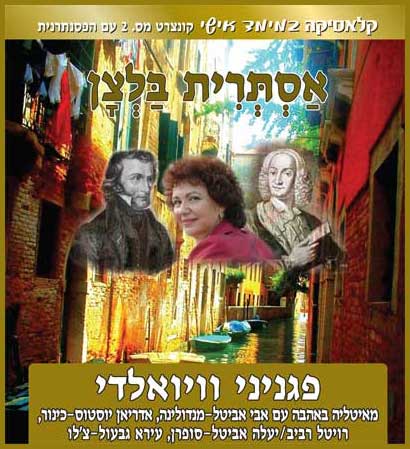 בתוכניתחלק א': אנטוניו ויולדי (1685- 1743) אנטוניו ויואלדי : סונטה למנדולינה ולקונטינואו בסול מינור : אנדנטה מולטו, לארגטו, אלגרו. עממי : 3 שירי גונדולה ונציאניים : ילדונת יקרה שלי, תני ואטפח את גנך Cara La mia Ninetta כשהבלונדינית בגונדולה נמה שנתה, שיחקה הרוח בחולצתה La Biondina in Gondoleta מי שאין לו ארנק גדול, לא יטעם מכל וכל Chi no ga la borsa grossa אנטוניו ויואלדי: קונצ'רטו למנדולינה ברה מג'ור : אלגרו ג'וסטו-לארגו- אלגרו תומאסו אלבינוני : אדג'יו בסול מינור מתוך סונטה (לפי שיחזור של פרופ' רמו ג'אזוטו מ-1945) אנטוניו ויואלדי : קונצ'רטו "החורף" בפה מינור, לכינור ולקונטינואו מתוך "עונות השנה"( 1725) אנטוניו ויואלדי : קונצ'רטו "הקיץ", בסול מינור פרק ג – פרסטו, מתוך "עונות השנה". משך המחצית: כשעה וחצי הפסקהחלק ב': ניקולו פגניני (1782- 1840)  ניקולו פגניני : "קפריס" מס. 24 לכינור סולו, בלה מינור (1801) "קנטבילה" פרק שירתי ברה מגו'ר לכינור ופסנתר "הקמפנלה" (פעמונים קטנים) ,פרק ג' מתוך קונצ'רטו לכינור בסי מינור מס. 2 , אופ 7 "קרנבל בוונציה", נושא וואריאציות לכינור בלה מג'ור, אופ. 40 ז'אק אופנבאך: "ברקרולה" (שיר שייטי הגונדולה) מתוך האופרה "סיפורי הופמן"(1881) ניקולה פיובאני - אחינועם ניני : נעימת הסרט "החיים יפים", מאת רוברטו בניני (1997) ניקולו פגניני : מוטו פרפטו - בתנועה מתמדת, בדו מג'ור אופ 11משך התוכנית – שעתיים וחצי, כולל הפסקה. יתכנו שינויים בסדר הקטעים.על התוכניתאיטליה היא מולדת המוסיקה הקלאסית. בכנסיות רומא, בירת האימפריה הקתולית, גובשו לראשונה מושגי היסוד, הוגדרו שמות התווים (בידי הכומר גווידו דארצו במאה ה-11) והחלה מסורת השירה האמנותית והנגינה הוירטואוזית. איטליה היא ארץ הולדתה של המנדולינה, המופיעה במאה ה-15 כהתפתחות של כלי פריטה מזרחי (העוד). במאה ה- 16 מתחילה בקרמונה מסורת מפוארת של בניית כינורות בידי אנדראה אמאטי , ותלמידיו גוארני וסטראדיבארי (1540-1744). תור הזהב של הכינור האיטלקי דוחק את מקומם של המנדולינה והלאוטה, והן מפנות מקומן לכינור ולתזמורת כלי הקשת .התוכנית מציגה את עולמם של שני ענקי הכינור הגדולים בכל הזמנים – ויואלדי ופגניני. ויואלדי, איש וונציה בתקופת הבארוק, מתחיל את דרכו כ"כומר האדום" (בהתייחסות לשערו הג'ינג'י) , והחל מ-1704 הופך מורה לכינור בבית ספר ליתומות. שם הוא כותב את 400 הקונצ'רטים לכינור שלו, מוסיף תיאורי טבע על עונות השנה ,ויוצר תזמורת שתצא למסעות קונצרטים בעולם, ותביא עימה מאיטליה באהבה לא רק שירי גונדולה ענוגים אלא גם דרמה של ברקים ורעמים .דמות המחנך של ויואלדי מתחלפת במאה ה- 19 בדמות הסולן-שטן של פגניני. פגניני, יליד עיר הנמל גנואה, החל להלחין בגיל 8, הופיע בקונצרטים בגיל 12, ויצר תדמית של שטן- מכושף המדהים בתעלוליו ובקסמיו. פגניני היה הכנר הראשון שהופיע כאמן בודד, ללא ליווי -כינור סולו. נגינתו המופלאה בקונצרטים ברחבי אירופה בין השנים 1828 -1834 הביאה לו את הערצת שופן וליסט, שניסו לשחזר את יפי נגינתו בפסנתר. יצירותיהם ויואלדי ופגניני מלוות את עולם המוסיקה מאות שנים, ומספרות לנו שוב ושוב בחסד הצלילים עד כמה החיים יפים.על האומניםאבי אביטל , מנדולינה. יליד 1978, באר-שבע, זוכה התחרות הבינלאומית לנגני כלי פריטה באיטליה , ניגן כסולן עם התזמורת הפילהרמונית הישראלית, התזמורת הקאמרית של מילאנו, הקאמרית הישראלית תל-אביב, הקאמרטה ירושלים, הסימפונייטה הישראלית באר-שבע, תזמורות הבארוק אריון ופאנטזיאס מאיטליה תחת שרביטם של מנצחים ידועים כמו מסטיסלב רוסטרופוביץ`,אנדרו לורנס-קינג, פיליפ אנטרמון, רוברטו בלקוני, כריסטיאן אגן, אשר פיש ואחרים.אביטל מופיע באופן קבוע מעל בימות קונצרטים חשובות בישראל, באירופה, בארה"ב ובמזרח הרחוק. הוא הקליט תקליטורים עם אמן הקלרינט גיורא פיידמן, התזמורת הקאמרית של מילאנו, אנסמבל "קפריזמה" למוסיקה עכשווית, רביעיית המנדולינות "קרמן", אנסמבל דיסוננצן מנאפולי למוסיקה מודרנית ורביעיית דוד אורלובסקי מגרמניה. מבין התחרויות הרבות בהן זכה במקום הראשון נמנות Giovani Talenti - Casteggio באיטליה, התחרות הארצית ע"ש פאול בן-חייים, ובפרס המבצע המצטיין ליצירה ישראלית מטעם משרד החינוך והתרבות. אבי אביטל, הוא בוגר הקונסרבטוריון העירוני בבאר-שבע, האקדמיה למוסיקה ולמחול בירושלים וקונסרבטוריון צ`סרה פוליני בפאדובה, איטליה. את שירותו הצבאי נבחר להעביר כמוסיקאי מצטיין. מבין מוריו נמנים לב חיימוביץ`, מוטי שמיט ופרופ` אוגו אורלנדי (איטליה). הוא העביר הרצאות וכיתות אומן באוניברסיטת "סטנפורד" בקליפורניה, בקונסרבטוריון ג`וספה ורדי במילאנו, באוניברסיטת טורינו, באוניברסיטה של הפיליפינים במנילה, ב- Schola Cantorum בבאזל, ובאקדמיה למוסיקה ולמחול ע"ש רובין בירושלים.רויטל רביב,(3-7/12, 19/12) . סופרן, חזרה לאחרונה מהשתלמות בקולג' המלכותי בלונדון, והיא בוגרת האקדמיה למוסיקה ולמחול בירושלים בכיתת מרינה לויט. החלה את דרכה המוסיקלית במקהלת מורן, ושירתה כזמרת בתזמורת צה"ל, עימה הופיעה בארץ ובצרפת. הופיעה כסולנית עם התזמורת הסימפונית ירושלים, עם התזמורת הקאמרית שליד האקדמיה ועם תזמורת הבארוק ירושלים בניצוח דוד שמר. מופיעה בקביעות בפסטיבל "קול המוסיקה בגליל העליון", בפסטיבל אבו-גוש, בהקלטות רבות לרדיו ולטלביזיה, ובהפקות האופרה הישראלית. מרבה להופיע בביצועי מוסיקה מוקדמת עם אנסמבל "ארכדיה" ו"קונסורט מלצר" ובאירופה עם קבוצות יוקרתיות המתמחות במוסיקה עתיקה כמו ה- Taverner Consort בניצוחו של Anadrew Parrott. זכתה במלגות קרן התרבות אמריקה ישראל, ובתחרות "שירה עם תזמורת" של האקדמיה למוסיקה ולמחול בירושלים.יעלה אביטל , סופרן (7-18/12, 20/12) . מתמחה בשירת בארוק, שרה ברסיטלים וקונצרטים רבים ברחבי ישראל. הרפרטואר שלה משתרע ממוסיקה עתיקה עד מוסיקה בת זמננו. כסולנית שרה בפסטיבל אבו גוש, פסטיבל כפר בלום, פסטיבל יחיעם פסטיבל "מוסיקה סאקרה". היא מרבה להופיע ברחבי הארץ ולהקליט לרדיו ולטלוויזיה כסולנית עם האנסמבלים "ארכדיה" (לאחרונה הופיעה עימם בפסטיבל מוסיקה עתיקה ביורק,אנגליה) ו"ספיריטו ברוקו" המתמחים במוסיקה עתיקה. הופיעה עם תזמורת הקאמרטה ירושלים, תזמורת בארוק בהדרכת דוד שמר, תזמורת רעננה, תזמורת רשות השידור – ירושלים, והתזמורת הקאמרית. זכתה בפרס בתחרות בארוק לזמרים בבלגיה והופיעה עם תזמורת הבארוק של האקדמיה המלכותית – הולנד. היא בוגרת האקדמיה למוסיקה ע"ש רובין בירושלים בהדרכתה של הגב` מרינה לויט. זוכת מלגת קרן התרבות אמריקה-ישראל כולל מלגת הצטיינות בשירה בסגנון בארוק .אדריאן יוסטוס, כינור. נולד במקסיקו ב- 1970 למשפחה יהודית ממוצא הונגרי. הוא הגיע לארץ לראשונה במסגרת תזמורת הנוער הבינלאומית בפסטיבל המוסיקה בים האדום עם לורין מאזל ב – 1993. הוא חתן פרס ראשון בתחרות שרינג לכינור 1992, זוכה מדליית מוצרט ממכון התרבות של מקסיקו, זוכה בתחרות האמן הבינלאומי 2002 בניו-יורק. בוגר ביה"ס למוסיקה "איסטמן" ברוצ'סטר ארה"ב (עם צבי צייטלין) וביה"ס הגבוה למוסיקה "מנהטן" בניו יורק עם פנחס צוקרמן. הופיע כסולן עם התזמורת הפילהרמונית של לונדון, עם התזמורת הסימפונית של חיפה, של קיוטו ועם תזמורת הפסטיבלים של פראג. אדריאן ניגן באולמות המכובדים ביותר בעולם וביניהם קרנגי הול בניו-יורק, סנורי הול בטוקיו, וויגמור הול בלונדון. אדריאן מוכר בישראל מהופעותיו כסולן קלאסי עם התזמורת רשות השידור, הסימפונית חיפה, והקאמרית הרצליה, וכן בנגינת מוסיקה ספרדית ודרום-אמריקאית בהופעותיו עם להקת פיטנגו, במופעי "פיאסטה ספרדית" של רקדנית הפלמנקו סילביה דוראן, ועם הזמר דניאל סלומון. לאחרונה חזר מסיבוב הופעות מוצלח כסולן בקונצ'רטו של פגניני עם התזמורת של מקסיקו.עירא גבעול, צ'לו . יליד 1979, הופיע כסולן עם הסימפונית הישראלית, ותזמורת תלמה ילין, זכה פעמיים בתחרות על שם פאול בן-חיים,בתחרות הקונסרבטוריון הישראלי למוסיקה, ובתחרויות רבות למוסיקה קאמרית בפסטיבלים יוקרתיים בעולם. למד בארץ ובביה"ס הגבוה למוסיקה בקלן. לאחרונה חזר ארצה והוא חבר "סולני תל אביב", אנסמבל אנטיק, והרביעייה העכשווית. הוא מתמחה בנגינת בארוק מחד, ובנגינת מוסיקה חדישה ועכשווית מאידך. לאחרונה זכה בפרס בינלאומי על ביצוע יצירה מודרנית בתחרות בגרמניה.אסתרית בלצן. פסנתרנית ומוסיקאית ילידת ת"א, בעלת תואר דוקטור למוסיקה בביה"ס הגבוה מנהטן וכלת פרסים בתחרויות פסנתר בישראל, ארה"ב, קנדה וצרפת. עם חזרתה ארצה, ב-1985, הצטרפה אל סגל מורי האקדמיה למוסיקה באוניברסיטת תל-אביב. החל מ- 1990 גרמה למהפך בנוף הקונצרטים הקלאסיים בארץ ביוצרה ז'אנר ייחודי המשלב קלאסיקה ומולטי-מדיה. הז'אנר הוגדר ע"י נעמי שמר כ"הפסנתר המדבר, ההרצאה המזמרת" והפך להצלחה רבתי ולמודל לחיקוי. ב- 2000 החלה בלצן בפרוייקטים מיוחדים עם התזמורת הפילהרמונית הישראלית בניצוחו של זובין מהטה, וערכה את סדרת הטלוויזיה "המסע המופלא אל הקלאסיקה". ב-2001 קבלה את פרס אמנויות הבמה של עיריית תל-אביב. ב-2002 החלה בסדרה ייחודית בפסטיבל צ'אטקווה היוקרתי בניו-יורק. ב-2003 יצאו ספרים ודיסקים בנגינתה מיצירות מוצרט, היידן ובטהובן. החל מ-2005 משודרים הקונצרטים בקול המוסיקה, ברשת ב' וב- 103FM . ב-2006 זכתה בפרס "חביבת הקהל" של העיתון "ידיעות אחרונות", ב-2007 בפרס לנדאו של מפעל הפיס למצטייני אמנויות הבמה, וב- 2008 בפרס שר התרבות למבצעי מוסיקה בישראל. הקיץ ערכה מסע קונצרטים באמריקה המרכזית, והיא מוזמנת בקביעות לקונצרטים ולרסיטלים ברחבי אירופה, ארה"ב וקנדה. ספרה "התקווה- עבר, הווה, עתיד" יצא לאור במאי 2009 והפך לתוכנית חובה במערכת החינוך בישראל.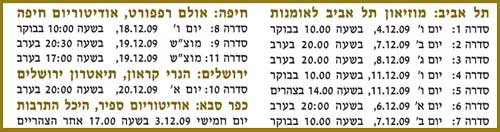 